2020年12月2日国際ロータリー第2790地区DL（ディスカッションリーダー）各位RLI推進委員会　委員長　山下清俊RLI実行委員会　委員長　清田浩義【第3回ブラッシュアップセミナーのご案内】拝啓　初冬の候、DL（ディスカッションリーダー）の皆様には、ますます御健勝のこととお慶び申し上げます。平素よりRLI運営にご支援を賜り、厚く御礼申し上げます。さて、コロナ下で、延期となった諸岡ガバナー年度RLIでしたが、新たなDLとして、14人が誕生し、ブラッシュアップセミナーも、第2回目まで終えることができました。第３回目のセミナーでは、「Part1～Part3を想定したセッション実践」「各セッションのシナリオ共有」を基本テーマとした研修を行います。（内容は変更になる場合があります。あらかじめご了承をお願い致します。）年末を迎え、何かとお忙しい時期ですが、漆原年度RLI開催にむけ、DLスキルアップの一助として、DLの皆様にブラッシュセミナーへの出席をお願い申し上げる次第です。前期のRLIパートⅠ～Ⅲ、DL養成コース、前回・前々回のブラッシュアップセミナーの出席の有無にかかわらず、多数のご出席を賜りますようお願い申し上げます。また、来年度の日程が決まりました。ので、出欠の予定を御記入頂ければ幸甚です。敬具記第3回ブラッシュアップセミナー	開催日時　2020年12月20日（日）13時15分登録開始開催場所　千葉市民会館　お申込み締切日：2020年12月15日今後の日程第3回ブラッシュアップセミナー	12月20日（日）	午後	於　千葉市民会館RLIパートⅠコース		2月6日（土）午前午後	於　千葉市民会館RLIパートⅡコース		3月13日（土）午前午後	於　千葉市民会館RLIパートⅢコース		4月3日（土）午前午後	於　千葉市民会館卒後コース			5月8日（土）午後	於　千葉市民会館DL養成コース			6月6日（日）午後	於　千葉市民会館以上【参加申込書】【今後の予定】お問い合わせ　　RLI推進委員長　山下清俊（市川東RC）　携帯　090-8451-6228		RLI実行委員長　清田　浩義（千葉RC）　携帯		RLI推進委員　齋藤　由紀（柏南RC）		RLI推進委員　水嶋　陽子（館山RC）メール申込　　qze15346@nifty.com   山本宛　FAX申込 03-3670-1330　山本宛WEB申込み　https://forms.gle/qUrxfoYuQDNQmywp9WEB申込み　詳細WEB申込みの方法は、以下の３種類があります。お使いのパソコン、スマートフォン、パッド等の環境に応じて、方法1～3をお選びください。方法1　以下のリンクを、コントロースキーを押しながら、クリックしてください。リンク先のＷＥＢ登録画面へ、移動します。WEB申込み　https://forms.gle/qUrxfoYuQDNQmywp9方法2　以下のアドレスへ、空メールを送ってください。送信後、ＷＥＢ登録リンクアドレスが返信されます。そこから、ＷＥＢ登録画面へ、移動してください。　　空メール送信先　　rlid2790@yahoo.co.jp　　　　　　　　　　（ア―ル　エル　アイ　ディ　2790　＠yahoo.co.jp）方法3 　 下記のＱＲコードを、携帯で読み取ってください。ＷＥＢ登録リンクアドレスへ、移動します。ＱＲコード↓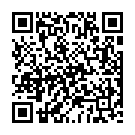 注意事項WEB登録では、お名前、メールアドレス、クラブ名は入力必須です。（入力しないと送信できません。）第3回ブラッシュアップセミナー（12月20日午後より）参加申し込み　　　　出席　　・　　欠席DL御氏名　クラブ名　今後の御連絡に際し、改めて確認の為、ご記入願います。メールアドレス　携帯電話番号　クラブ番号　会員番号　わかならい方は、事務局にお聞き願います。出席欠席わからないRLIパートⅠ2月6日（土）午前午後RLIパートⅡ3月13日（土）午前午後RLIパートⅢ4月3日（土）午前午後卒後コース5月8日（土）午後よりDL養成コース6月6日（日）午後より